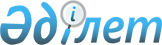 Аудандық мәслихаттың (IV шақырылым, XXVIII сессиясы) 2010 жылғы 24 желтоқсандағы "2011 - 2013 жылдарға арналған аудандық бюджет туралы" N 157/28 шешіміне өзгертулер мен толықтырулар енгізу туралы
					
			Күшін жойған
			
			
		
					Павлодар облысы Ақтоғай аудандық мәслихатының 2011 жылғы 28 наурыздағы N 173/32 шешімі. Павлодар облысы Ақтоғай ауданының Әділет басқармасында 2011 жылғы 06 сәуірде N 12-4-100 тіркелді. Күші жойылды - қолдану мерзімінің өтуіне байланысты (Павлодар облысы Ақтоғай аудандық мәслихатының 2014 жылғы 03 наурыздағы N 205 хатымен)      Ескерту. Күші жойылды - қолдану мерзімінің өтуіне байланысты (Павлодар облысы Ақтоғай аудандық мәслихатының 03.03.2014 N 205 хатымен).

      Қазақстан Республикасының 2001 жылғы 23 қаңтардағы "Қазақстан Республикасындағы жергілікті мемлекеттік басқару және өзін-өзі басқару туралы" Заңының 6-бабының 1-тармағының 1)-тармақшасына, Қазақстан Республикасының 2008 жылғы 4 желтоқсандағы Бюджеттік кодексінің 106-бабының 2-тармағына және Павлодар облыстық мәслихаттың (IV шақырылым, ХXXІІІ (кезектен тыс) сессиясы) 2011 жылғы 16 наурыздағы "Облыстық мәслихаттың (IV шақырылым, ХXІX сессиясы) 2010 жылғы 13 желтоқсандағы 2011 - 2013 жылдарға арналған облыс бюджеті туралы" N 324/29 шешіміне өзгертулер мен толықтырулар енгізу туралы" N 355/33 шешіміне (мемлекеттік тізілімінде 3185 нөмірімен 2011 жылы 28 наурызда тіркелген) сәйкес, аудандық мәслихат ШЕШІМ ЕТЕДІ:



      1. Аудандық мәслихаттың (IV шақырылым, XXVIII сессиясы) 2010 жылғы 24 желтоқсандағы "2011 - 2013 жылдарға арналған аудандық бюджет туралы" N 157/28 шешіміне (мемлекеттік тізілімінде N 12-4-91 болып 2010 жылғы 31 желтоқсанда тіргелген, "Ауыл тынысы" мен "Пульс села" газеттерінің N 4 22.01.2011 ж.,N 5 29.01.2011 ж. жарияланған) келесі өзгертулер мен толықтырулар енгізілсін:



      шешімінің 1 тармағы:

      1) тармақшасында:

      "1747474" деген сандар "1749877" сандармен ауыстырылсын;

      "1574938" деген сандар "1577341" сандармен ауыстырылсын;

      2) тармақшасында "1730914" деген сандар "1752464" сандармен ауыстырылсын;

      5) тармақшасында "-7413" деген сандар "-26560" сандармен ауыстырылсын;

      6) тармақшасында "7413" деген сандар "26560" сандармен ауыстырылсын;



      шешімінің 3-1 тармағында "11691" деген сандар "13402" сандармен ауыстырылсын; келесі мазмұндағы мына абзацмен толықтырылсын:

      "10232 мың теңге – мектеп мұғалімдеріне және мектепке дейінгі білім беру ұйымдарының тәрбиешілеріне біліктілік санаттары үшін үстемақы мөлшерін арттыруға;

      9607 мың теңге – жұмыспен қамту 2020 бағдарламасының шеңберінде іс-шараларды іске асыруға, оның ішінде:

      4290 мың теңге – жалақыны ішінара қаражаттандыруға;

      5317 мың теңге - жұмыспен қамту орталықтарын құруға";



      көрсетілген шешімнің 1 қосымшасы осы шешімнің 1 қосымшасына сәйкес жаңа редакцияда мазмұндалсын.



      2. Осы шешімнің орындалуын бақылау Ақтоғай аудандық мәслихаттың бюджеттік саясат және аумақтың экономикалық дамуы жөніндегі тұрақты комиссиясына жүктелсін.



      3. Осы шешім 2011 жылдың 1 қаңтарынан бастап іске кірістіріледі.      Сессия төрағасы                            С. Файзуллина      Мәслихат хатшысы                           Т. Мұқанов

Ақтоғай аудандық мәслихаттың       

(IV шақырылым, XXXII (кезектен тыс) сессиясы)

2011 жылғы 28 наурыздағы N 173/32 шешіміне  

N 1 қосымша                2011 жылға арналған аудан бюджеті
					© 2012. Қазақстан Республикасы Әділет министрлігінің «Қазақстан Республикасының Заңнама және құқықтық ақпарат институты» ШЖҚ РМК
				СанатыСанатыСанатыСанатыСомасы мың теңгеСыныбыСыныбыСыныбыСомасы мың теңгеІшкі сыныбыІшкі сыныбыСомасы мың теңгеАтауыСомасы мың теңге12356I. КІРІСТЕР17498771Салықтық түсімдер17051201Табыс салығы743642Жеке табыс салығы7436403Әлеуметтік салық658271Әлеуметтік салық6582704Меншікке салынатын салықтар262171Мүлікке салынатын салықтар108073Жер салығы14984Көлік құралдарына салынатын салық77335Бірыңғай жер салығы617905Тауарларға, жұмыстарға және қызметтерге салынатын ішкі салықтар28292Акциздер5143Табиғи және басқа ресурстарды пайдаланғаны үшін түсетін түсімдер9914Кәсіпкерлік және кәсіби қызметті жүргізгені үшін алынатын алымдар132408Заңдық мәнді іс-әрекеттерді жасағаны және (немесе) оған уәкілеттілігі бар мемлекеттік органдар немесе лауазымды адамдар құжаттар бергені үшін алынатын міндетті төлемдер12751Мемлекеттік баж12752Салықтық емес түсімдер191701Мемлекеттік меншіктен түсетін кірістер7171Мемлекеттік кәсіпорындардың таза кірісі бөлігінің түсімдері05Мемлекет меншігіндегі мүлікті жалға беруден түсетін кірістер71702Мемлекеттік бюджеттен қаржыландырылатын мемлекеттік мекемелердің тауарларды (жұмыстарды, қызметтерді) өткізуінен түсетін түсімдер01Мемлекеттік бюджеттен қаржыландырылатын мемлекеттік мекемелердің тауарларды (жұмыстарды, қызметтерді) өткізуінен түсетін түсімдер006Басқа да салықтық емес түсімдер12001Басқа да салықтық емес түсімдер12003Негізгі капиталды сатудан түсетін түсімдер10703Жерді және материалдық емес активтерді сату1071Жерді сату1072Материалдық емес активтерді сату04Трансферттердің түсімдері157734102Мемлекеттік басқарудың жоғары тұрған органдарынан түсетін трансферттер15773412Облыстық бюджеттен түсетін трансферттер1577341Функционалдық топФункционалдық топФункционалдық топФункционалдық топФункционалдық топСомасы (мың теңге)Функционалдық кіші функцияФункционалдық кіші функцияФункционалдық кіші функцияФункционалдық кіші функцияСомасы (мың теңге)Бюджеттік бағдарламалардың әкімшісі                                       АтауыБюджеттік бағдарламалардың әкімшісі                                       АтауыБюджеттік бағдарламалардың әкімшісі                                       АтауыСомасы (мың теңге)БағдарламаБағдарламаСомасы (мың теңге)II. ШЫҒЫНДАР17524641Жалпы сипаттағы мемлекеттік қызметтер2016071Мемлекеттік басқарудың жалпы функцияларын орындайтын өкілді, атқарушы және басқа органдар180072112Аудан (облыстық маңызы бар қала) мәслихатының аппараты14745001Аудан (облыстық маңызы бар қала) мәслихатының қызметін қамтамасыз ету жөніндегі қызметтер14595003Мемлекеттік органдардың күрделі шығыстары150122Аудан (облыстық маңызы бар қаланың) әкімінің аппараты53902001Аудан (облыстық маңызы бар қала) әкімінің қызметін қамтамасыз ету жөніндегі қызметтер45064003Мемлекеттік органдардың күрделі шығыстары8838123Қаладағы аудан, аудандық маңызы бар қала, кент, ауыл (село), ауылдық (селолық) округ әкімінің аппараты111425001Қаладағы аудан, аудандық маңызы бар қаланың, кент, ауыл (село), ауылдық (селолық) округ әкімінің қызметін қамтамасыз ету жөніндегі қызметтер107425022Мемлекеттік органдардың күрделі шығыстары40002Қаржылық қызмет11684452Аудан (облыстық маңызы бар қаланың) қаржы бөлімі11684001Аудандық бюджетті орындау және коммуналдық меншікті (облыстық маңызы бар қала) саласындағы мемлекеттік саясатты іске асыру жөніндегі қызметтер10356003Салық салу мақсатында мүлікті бағалауды жүргізу958004Бір жолғы талондарды беру жөніндегі жұмысты және бір жолғы талондарды іске асырудан сомаларды жинаудың толықтығын қамтамасыз етуді ұйымдастыру20011Коммуналдық меншікке түскен мүлікті есепке алу, сақтау, бағалау және сату200018Мемлекеттік органдардың күрделі шығыстары1505Жоспарлау және статистикалық қызмет9851453Ауданның (облыстық маңызы бар қаланың) экономика және бюджеттік жоспарлау бөлімі9851001Экономикалық саясатты, мемлекеттік жоспарлау жүйесін қалыптастыру және дамыту және аудандық (облыстық маңызы бар қаланы) басқару саласындағы мемлекеттік саясатты іске асыру жөніндегі қызметтер9701004Мемлекеттік органдардың күрделі шығыстары1502Қорғаныс59701Әскери мұқтаждар5470122Аудан (облыстық маңызы бар қаланың) әкімінің аппараты5470005Жалпыға бірдей әскери міндетті атқару шеңберіндегі іс-шаралар54702Төтенше жағдай бойынша жұмысты ұйымдастыру500122Аудан (облыстық маңызы бар қаланың) әкімінің аппараты500007Аудандық (қалалық) ауқымдағы дала өрттерінің, сондай-ақ мемлекеттік өртке қарсы қызмет органдары құрылмаған елдi мекендерде өрттердің алдын алу және оларды сөндіру жөніндегі іс-шаралар5004Бiлiм беру11218561Мектепке дейінгі тәрбие және оқыту43972123Қаладағы аудан, аудандық маңызы бар қала, кент, ауыл (село), ауылдық (селолық) округ әкімінің аппараты43972004Мектепке дейінгі тәрбиелеу және оқыту ұйымдарын қолдау43672025Мектеп мұғалімдеріне және мектепке дейінгі білім беру ұйымдарының тәрбиешілеріне біліктілік санаттары үшін үстемақы мөлшерін арттыру3002Бастауыш, негізгі, орта жалпы білім беру1026955123Қаладағы аудан, аудандық маңызы бар қала, кент, ауыл (село), ауылдық (селолық) округ әкімінің аппараты10457005Ауылдық (селолық) жерлерде балаларды мектепке дейін тегін алып баруды және кері алып келуді ұйымдастыру10457464Ауданның (облыстық маңызы бар қаланың) білім беру бөлімі1016498003Жалпы білім беру997865006Балаларға қосымша білім беру186339Білім беру саласындағы өзге де қызметтер50929464Ауданның (облыстық маңызы бар қаланың) білім беру бөлімі50929001Жергілікті деңгейде білім беру саласындағы мемлекеттік саясатты іске асыру жөніндегі қызметтер20246005Ауданның (облыстық маңызы бар қаланың) мемлекеттік білім беру мекемелер үшін оқулықтар, оқу-әдістемелік кешендерді сатып алу және жеткізу10850007Аудандық (қалалық) ауқымдағы мектеп олимпиадаларын және мектептен тыс іс-шараларды өткізу5082012Мемлекеттік органдардың күрделі шығыстары10150015Қорғаншыларға (қамқоршыларға) жетім баланы (жетім балаларды) және ата-анасының қамқорлығынсыз қалған баланы (балаларды) қамтамасыз етуге ай сайын ақшалай қаражат төлеу2873020Үйде оқытылатын мүгедек балаларды құрал-жабдықтармен, бағдарламалық жинақпен қамтамасыз ету17285Денсаулық сақтау409Денсаулық сақтау саласындағы өзге де қызметтер40123Қаладағы аудан, аудандық маңызы бар қала, кент, ауыл (село), ауылдық (селолық) округ әкімінің аппараты40002Ерекше жағдайларда сырқатты ауыр адамдарды дәрігерлік көмек көрсететін ең жақын денсаулық сақтау ұйымына жеткізуді ұйымдастыру406Әлеуметтік көмек және әлеуметтік қамтамасыз ету1000012Әлеуметтік көмек77081123Қаладағы аудан, аудандық маңызы бар қала, кент, ауыл (село), ауылдық (селолық) округ әкімінің аппараты6344003Мұқтаж азаматтарға үйінде әлеуметтік көмек көрсету6344451Ауданның (облыстық маңызы бар қаланың) жұмыспен қамту және әлеуметтік бағдарламалар бөлімі70737002Еңбекпен қамту бағдарламасы10740005Мемлекеттік атаулы әлеуметтік көмек3000007Жергілікті өкілетті органдардың шешімі бойынша мұқтаж азаматтардың жекелеген топтарына әлеуметтік көмек32300010Үйде тәрбиеленіп оқытылатын мүгедек балаларды материалдық қамтамасыз ету540014Мұқтаж азаматтарға үйінде әлеуметтік көмек көрсету112001618 жасқа дейінгі балаларға мемлекеттік жәрдемақылар10900017Мүгедектерді оңалтудың жеке бағдарламасына сәйкес, мұқтаж мүгедектерді міндетті гигиеналық құралдармен қамтамасыз етуге, және ымдау тілі мамандарының, жеке көмекшілердің қызмет көрсетуі2530023Жұмыспен қамту орталығының қызметін қамтамасыз ету96079Әлеуметтік көмек және әлеуметтік қамтамасыз ету салаларындағы өзге де қызметтер22920451Ауданның (облыстық маңызы бар қаланың) жұмыспен қамту және әлеуметтік бағдарламалар бөлімі22920001Жергілікті деңгейде облыстың жұмыспен қамтуды қамтамасыз ету және  әлеуметтік бағдарламаларды іске асыру саласындағы мемлекеттік саясатты іске асыру жөніндегі қызметтер22010011Жәрдемақыларды және басқа да әлеуметтік төлемдерді есептеу, төлеу мен жеткізу бойынша қызметтерге ақы төлеу9107Тұрғын үй-коммуналдық шаруашылық658461Тұрғын үй шаруашылығы2300458Ауданның (облыстық маңызы бар қаланың) тұрғын үй-коммуналдық шаруашылық, жолаушылар көлігі және автомобиль жолдары бөлімі2300004Азаматтардың жекелеген санаттарын тұрғын үймен қамтамасыз ету23002Коммуналдық шаруашылық22410458Ауданның (облыстық маңызы бар қаланың) тұрғын үй-коммуналдық шаруашылық, жолаушылар көлігі және автомобиль жолдары бөлімі22410012Сумен жабдықтау және су бөлу жүйесінің қызмет етуі224103Елді мекендерді көркейту41136123Қаладағы аудан, аудандық маңызы бар қала,кент, ауыл (село), ауылдық (селолық) округ әкімінің аппараты36136008Елді мекендерде көшелерді жарықтандыру10476009Елді мекендердің санитариясын қамтамасыз ету9850011Елді мекендерді абаттандыру мен көгалдандыру15810458Ауданның (облыстық маңызы бар қаланың) тұрғын үй-коммуналдық шаруашылық, жолаушылар көлігі және автомобиль жолдары бөлімі5000016Елді мекендердің санитариясын қамтамасыз ету50008Мәдениет, спорт, туризм және ақпараттық кеңістік1477611Мәдениет саласындағы қызмет93117123Қаладағы аудан, аудандық маңызы бар қала, кент, ауыл (село), ауылдық (селолық) округ әкімінің аппараты1586006Жергілікті деңгейде мәдени-демалыс жұмыстарын қолдау1586455Ауданның (облыстық маңызы бар қаланың) мәдениет және тілдерді дамыту бөлімі91531003Мәдени-демалыс жұмысын қолдау915312Спорт3507465Ауданның (облыстық маңызы бар қаланың) дене шынықтыру және спорт бөлімі3507006Аудандық (облыстық маңызы бар қалалық) деңгейде спорттық жарыстар өткiзу3007007Әртүрлi спорт түрлерi бойынша аудан (облыстық маңызы бар қала) құрама командаларының мүшелерiн дайындау және олардың облыстық спорт жарыстарына қатысуы5003Ақпараттық кеңістік37043455Ауданның (облыстық маңызы бар қаланың) мәдениет және тілдерді дамыту бөлімі28683006Аудандық (қалалық) кітапханалардың жұмыс істеуі28133007Мемлекеттік тілді және Қазақстан халықтарының басқа да тілдерін дамыту550456Ауданның (облыстық маңызы бар қаланың) ішкі саясат бөлімі8360002Газеттер мен журналдар арқылы мемлекеттік ақпараттық саясат жүргізу жөніндегі қызметтер7700005Телерадио хабарларын тарату арқылы мемлекеттік ақпараттық саясатты жүргізу жөніндегі қызметтер6609Мәдениет, спорт, туризм және ақпараттық кеңістікті ұйымдастыру жөніндегі өзге де қызметтер14094455Ауданның (облыстық маңызы бар қаланың) мәдениет және тілдерді дамыту бөлімі3836001Жергілікті деңгейде тілдерді және мәдениетті дамыту саласындағы мемлекеттік саясатты іске асыру жөніндегі қызметтер3836456Ауданның (облыстық маңызы бар қаланың) ішкі саясат бөлімі6242001Жергілікті деңгейде ақпарат, мемлекеттілікті нығайту және азаматтардың әлеуметтік сенімділігін қалыптастыруда мемлекеттік саясатты іске асыру жөніндегі қызметтер5742003Жастар саясаты саласындағы өңірлік бағдарламаларды іске асыру500465Ауданның (облыстық маңызы бар қала) дене шынықтыру және спорт бөлімі4016001Жергілікті деңгейде дене шынықтыру және спорт бөлімі саласындағы мемлекеттік саясатты іске асыру жөніндегі қызметтер401610Ауыл, су, орман, балық шаруашылығы, ерекше қорғалатын табиғи аумақтар, қоршаған ортаны және жануарлар дүниесін қорғау, жер қатынастары615451Ауыл шаруашылығы16508453Ауданның (облыстық маңызы бар қаланың) экономика және бюджеттік жоспарлау бөлімі5775099Республикалық бюджеттен берілетін нысаналы трансферттер есебінен ауылдық елді мекендер саласының мамандарын әлеуметтік қолдау шараларын іске асыру5775462Ауданның (облыстық маңызы бар қаланың) ауыл шаруашылық бөлімі4854001Жергілікті деңгейде ауыл шаруашылығы  саласындағы мемлекеттік саясатты іске асыру жөніндегі қызметтер4704006Мемлекеттік органдардың күрделі шығыстары150473Ауданның (облыстық маңызы бар қаланың) ветеринария бөлімі5879001Жергілікті деңгейде ветеринария саласындағы мемлекеттік саясатты іске асыру жөніндегі қызметтер58792Су шаруашылығы24000467Аудан (облыстық маңызы бар қала) құрылыс бөлімі24000012Су шаруашылығының объектілерін дамыту240006Жер қатынастары7635463Ауданның (облыстық маңызы бар қаланың) жер қатынастары бөлімі7635001Аудан (облыстық маңызы бар қала) аумағында жер қатынастарын реттеу саласындағы мемлекеттік саясатты іске асыру жөніндегі қызметтер6680003Елдi мекендердi жер-шаруашылық орналастыру523006Аудандық маңызы бар қалалардың, кенттердiң, ауылдардың (селолардың), ауылдық (селолық) округтердiң шекарасын белгiлеу кезiнде жүргiзiлетiн жерге орналастыру4329Ауыл, су, орман, балық шаруашылығы және қоршаған ортаны қорғау мен жер қатынастары саласындағы өзге де қызметтер13402473Ауданның (облыстық маңызы бар қаланың) ветеринария бөлімі13402011Эпизоотиялық қарсы іс-шаралар жүргізу1340211Өнеркәсіп, сәулет, қала құрылысы және құрылыс қызметі114242Сәулет, қала құрылысы және құрылыс қызметі11424467Ауданның (облыстық маңызы бар қаланың) құрылыс бөлімі3816001Жергілікті деңгейде құрылыс саласындағы мемлекеттік саясатты іске асыру жөніндегі қызметтер3816468Аудан (облыстық маңызы бар қаланың) сәулет және қала құрылысы бөлімі7608001Жергілікті деңгейде сәулет және қала құрылысы саласындағы мемлекеттік саясатты іске асыру жөніндегі қызметтер3608003Ауданның қала құрылысы даму аумағын және елді мекендердің бас жоспарлары схемаларын әзірлеу400012Көлік және коммуникация211101Автомобиль көлігі19180123Қаладағы аудан, аудандық маңызы бар қала, кент, ауыл (село), ауылдық (селолық) округ әкімінің аппараты12130013Аудандық маңызы бар қалаларда, кенттерде, ауылдарда(селоларда), ауылдық (селолық) округтерде автомобиль жолдарының қызмет етуін қамтамасыз ету12130458Ауданның (облыстық маңызы бар қаланың) тұрғын үй-коммуналдық шаруашылық, жолаушылар көлігі және автомобиль жолдары бөлімі7050023Автомобиль жолдарының жұмыс істеуін қамтамасыз ету70509Көлік және коммуникациялар саласындағы өзге де қызметтер1930458Ауданның (облыстық маңызы бар қаланың) тұрғын үй-коммуналдық шаруашылық, жолаушылар көлігі және автомобиль жолдары бөлімі1930024Кентішілік (қалаішілік) және ауданішілік қоғамдық жолаушылар тасымалдарын ұйымдастыру193013Басқалар146283Кәсіпкерлік қызметті қолдау және бәсекелестікті қорғау5024469Ауданның (облыстық маңызы бар қаланың) кәсіпкерлік бөлімі5024001Жергілікті деңгейде кәсіпкерлік пен өнеркәсіпті дамыту саласындағы мемлекеттік саясатты іске асыру жөніндегі қызметтер4704003Кәсіпкерлік қызметті қолдау3209Басқалар9604451Ауданның (облыстық маңызы бар қаланың) жұмыспен қамту және әлеуметтік бағдарламалар бөлімі780022"Бизнестің жол картасы – 2020" бағдарламасы шеңберінде жеке меншік кәсіпкерлікті қолдау780452Аудан (облыстық маңызы бар қаланың) қаржы бөлімі1000012Аудан (облыстық маңызы бар қаланың) жергілікті атқарушы органының резерві1000458Ауданның (облыстық маңызы бар қаланың) тұрғын үй-коммуналдық шаруашылық, жолаушылар көлігі және автомобиль жолдары бөлімі7824001Жергілікті деңгейде тұрғын үй-коммуналдық шаруашылығы, жолаушылар көлігі және автомобиль жолдары саласындағы мемлекеттік саясатты іске асыру жөніндегі қызметтер7674013Мемлекеттік органдардың күрделі шығыстары15015Трансферттер6761Трансферттер676452Аудан (облыстық маңызы бар қаланың) қаржы бөлімі676006Нысаналы пайдаланылмаған (толық пайдаланылмаған) трансферттерді қайтару676III. ТАЗА БЮДЖЕТТІК КРЕДИТТЕУ1772310Ауыл, су, орман, балық шаруашылығы, ерекше қорғалатын табиғи аумақтар, қоршаған ортаны және жануарлар дүниесін қорғау, жер қатынастары191471Ауыл шаруашылығы19147453Ауданның (облыстық маңызы бар қаланың) экономика және бюджеттік жоспарлау бөлімі19147006Ауылдық елді мекендердің әлеуметтік саласының мамандарын әлеуметтік қолдау шараларын іске асыру үшін жергілікті атқарушы органдарға берілетін бюджеттік кредиттер191475Бюджеттік несиелерді өтеу142401Бюджеттік несиелерді өтеу14241Мемлекеттік бюджеттен берілген бюджеттік несиелерді өтеу1424IV. ОПЕРАЦИЯЛАР МЕН ҚАРЖЫ АКТИВТЕРІ БОЙЫНША САЛЬДО625013Басқалар62509Басқалар6250452Аудан (облыстық маңызы бар қаланың) қаржы бөлімі6250014Заңды тұлғалардың жарғылық капиталын қалыптастыру немесе ұлғайту6250V. БЮДЖЕТ ТАПШЫЛЫҒЫ (ПРОФИЦИТІ)-26560VI. БЮДЖЕТТІК ТАПШЫЛЫҚТЫ ҚАРЖЫЛАНДЫРУ (ПРОФИЦИТТІ ПАЙДАЛАНУ)265607Қарыздар түсімі191471Мемлекеттік ішкі қарыздар191472Қарыз алу келісім-шарттары1914716Қарыздарды өтеу14241Қарыздарды өтеу1424452Ауданның қаржы бөлімі (облыстық маңызы бар қалалар)1424008Жергілікті атқарушы органдардың жоғарыдағы бюджеттің алдында қарызын өтеуі14248Бюджет қаражаты қалдықтарының қозғалысы883701Бюджет қаражаты қалдықтары88371Бюджет қаражатының бос қалдықтары883701Бюджет қаражатының бос қалдықтары8837